Межрайонная ИФНС России № 8 по Орловской области просит разместить на официальном сайте районной администрации материал на налоговую тематику.Новая промостраница поможет разобраться в направленных физическим лицам налоговых уведомленияхНа сайте ФНС России размещена новая промостраница "Налоговое уведомление 2020" (далее промостраница) о налоговых уведомлениях, направленных физическим лицам. В этом году подготовлено 69,4 млн таких уведомлений, 72,5% которых передаются по почте заказными письмами, а 27.5% будет размещено в Личных кабинетах налогоплательщиков на сайте ФНС России. Оплатить налоги, указанные в налоговых уведомлениях, следует не позднее 1 декабря 2020 года. На промостранице представлены разъяснения по типовым вопросам – жизненным ситуациям: что такое налоговое уведомление, как его получить и исполнить, что делать, если оно не пришло, каковы основные изменения в налогообложении имущества физических лиц по сравнению с прошлым годом, где можно узнать о налоговых ставках и льготах, указанных в уведомлении, и как ими воспользоваться. Тут также размещены материалы по вопросам налогообложения недвижимости: о применении налогового вычета по земельному налогу, о налоговых льготах для многодетных семей, о налоговых калькуляторах для самостоятельного расчета налога и т. д. Налоговые уведомления адресованы владельцам налогооблагаемого имущества: земельных участков, объектов капитального строительства, транспортных средств (за период владения в течение 2019 года). Они отправляются им по почте заказными письмами или размещаются в их Личных кабинетах налогоплательщиков. По желанию получить направленное уведомление можно дополнительно в любой налоговой инспекции, обслуживающей физических лиц, и в МФЦ, предоставляющем данную услугу. Для этого подается соответствующее заявление.Благодарим за сотрудничество.Подписант заместитель начальника инспекции Соколов Алексей Петрович.Советник государственной гражданскойслужбы Российской Федерации 2 класса	А. П. Соколов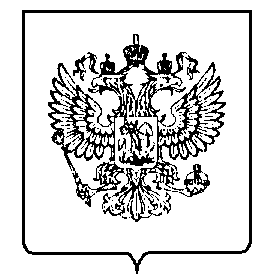 МИНФИН РОССИИФЕДЕРАЛЬНАЯ НАЛОГОВАЯСЛУЖБАУФНС РОССИИ ПО ОРЛОВСКОЙ ОБЛАСТИМЕЖРАЙОННАЯ ИНСПЕКЦИЯФЕДЕРАЛЬНОЙ НАЛОГОВОЙ СЛУЖБЫ №8ПО ОРЛОВСКОЙ ОБЛАСТИ(Межрайонная ИФНС России №8 по Орловской области)ЗАМЕСТИТЕЛЬ НАЧАЛЬНИКА ИНСПЕКЦИИМосковское шоссе, 119, г. Орёл, 302025,Телефон: (4862)39-23-30; Телефакс: (4862)39-23-49;www.nalog.ruМИНФИН РОССИИФЕДЕРАЛЬНАЯ НАЛОГОВАЯСЛУЖБАУФНС РОССИИ ПО ОРЛОВСКОЙ ОБЛАСТИМЕЖРАЙОННАЯ ИНСПЕКЦИЯФЕДЕРАЛЬНОЙ НАЛОГОВОЙ СЛУЖБЫ №8ПО ОРЛОВСКОЙ ОБЛАСТИ(Межрайонная ИФНС России №8 по Орловской области)ЗАМЕСТИТЕЛЬ НАЧАЛЬНИКА ИНСПЕКЦИИМосковское шоссе, 119, г. Орёл, 302025,Телефон: (4862)39-23-30; Телефакс: (4862)39-23-49;www.nalog.ruМИНФИН РОССИИФЕДЕРАЛЬНАЯ НАЛОГОВАЯСЛУЖБАУФНС РОССИИ ПО ОРЛОВСКОЙ ОБЛАСТИМЕЖРАЙОННАЯ ИНСПЕКЦИЯФЕДЕРАЛЬНОЙ НАЛОГОВОЙ СЛУЖБЫ №8ПО ОРЛОВСКОЙ ОБЛАСТИ(Межрайонная ИФНС России №8 по Орловской области)ЗАМЕСТИТЕЛЬ НАЧАЛЬНИКА ИНСПЕКЦИИМосковское шоссе, 119, г. Орёл, 302025,Телефон: (4862)39-23-30; Телефакс: (4862)39-23-49;www.nalog.ruМИНФИН РОССИИФЕДЕРАЛЬНАЯ НАЛОГОВАЯСЛУЖБАУФНС РОССИИ ПО ОРЛОВСКОЙ ОБЛАСТИМЕЖРАЙОННАЯ ИНСПЕКЦИЯФЕДЕРАЛЬНОЙ НАЛОГОВОЙ СЛУЖБЫ №8ПО ОРЛОВСКОЙ ОБЛАСТИ(Межрайонная ИФНС России №8 по Орловской области)ЗАМЕСТИТЕЛЬ НАЧАЛЬНИКА ИНСПЕКЦИИМосковское шоссе, 119, г. Орёл, 302025,Телефон: (4862)39-23-30; Телефакс: (4862)39-23-49;www.nalog.ruГлаве районной администрации 28.09.2020 28.09.2020№07-03/13842Главе районной администрацииГлаве районной администрацииНа №Главе районной администрацииГлаве районной администрацииО направлении материалов для размещения на официальном сайтеО направлении материалов для размещения на официальном сайтеО направлении материалов для размещения на официальном сайтеО направлении материалов для размещения на официальном сайтеГлаве районной администрации